From: X <X@schafferova.cz> 
Sent: Monday, December 18, 2023 11:02 AM
To: X <X@szzkrnov.cz>
Cc: X <X@schafferova.cz>
Subject: RE: ObjednávkaDobrý den,Děkujeme za objednávku. V příloze posílám potvrzení objednávky.V případě jakéhokoliv dotazu mě neváhejte kontaktovat.S přáním pěkného dne a pevného zdravíFrom: X <X@szzkrnov.cz> 
Sent: Friday, December 15, 2023 2:23 PM
To: X <X@schafferova.cz>
Subject: ObjednávkaDobrý den, ¨Posílám objednávku na IO skener dle CN NVL-669/2023Prosím o akceptaci za účelem zveřejnění v registru smluv. Přeji hezký den  Ing. Petr Gabriel  Vedoucí oddělení zdravotnické techniky  Sdružené zdravotnické zařízení Krnov, p.o.  mobil:    +X  e-mail:   X     web:      www.szzkrnov.cz

Zvažte, prosím, zda je nutno tuto zprávu vytisknout: Šetřeme naše životní prostředí! 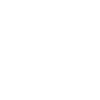 Ing. X
Key account manager 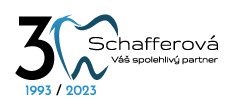 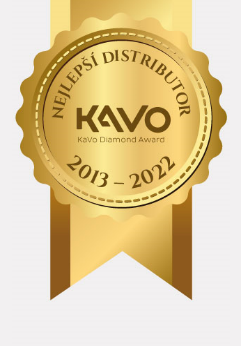 